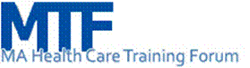 
Takeback Question FormFall 2021 Virtual MTF MeetingsPlease check which organization your question(s) pertain to:  MassHealth	 Health Connector  Health Safety Net	 Medicare Open Enrollment 2021  Kinship Navigator Program	 BabySteps Savings Plan ProgramPlease type your question(s) below.  Please do not include PHI (Protected Health Information).1.	2.	Please provide us with your contact information if a follow-up is required:Name:	Organization:	Email:  	Please email this form to mtf@umassmed.edu